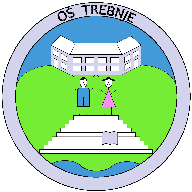 Seznam potrebščin za 3. razred OŠ Trebnje v šol. letu 2020/21Učbenike in delovne zvezke nabavi šola – učenci jih dobijo prvi šolski dan       (starši tega ne kupujte)Potrebščine Likovne potrebščine bomo nabavili v šoli, starši boste znesek poravnali po položnici. M. Grginič, V. Medved Udovič, I. Saksida: MOJE BRANJE - SVET IN SANJE, berilo za 3. razred, založba IZOLITEAN: 9789616625272I. Hergan, J. Pavlin, S. Biderman: SPOZNAVANJE OKOLJA 3, učbenik, založba MKZEAN: 9789610147169M. Kramarič, M. Kern, et al.: LILI IN BINE 3, KOMPLET C - samostojni delovni zvezki za slovenščino in matematiko  s prilogo za angleščino + koda LILBI, NOVO 2018, založba ROKUS-KLETTEAN: 3831075928497A. Papotnik: GRADIVO: SPOZNAVANJE OKOLJA 3, navodila in praktično gradivo za ustvarjanje, založba IZOTECHEAN: 9789616740234L. Napotnik: TIPTOES 3, delovni učbenik, založba LINGUAEAN: 9789619387344KoličinaNaziv4ZVEZEK, veliki A4, črtast z vmesno črto na obeh straneh1ZVEZEK, veliki A4, 1 cm karo1ZVEZEK, veliki A4, 11 mm črta 1NALIVNO PERO1KEMIČNI SVINČNIK, rdeč2SVINČNIK, trdota HB1RADIRKA1ŠILČEK1RAVNILO NOMA 5, velika šablona1MAPA A4 z elastiko, plastificirana1BELEŽKA1ŠOLSKI NAHRBTNIK1PERESNICA1ŠOLSKI COPATI1VREČKA ZA COPATE1KOMPLET ŠPORTNE OPREME (športne hlače, majica, športni copati)